INSTITUT DE LA SAINTE-UNION 						Le 24 août 2020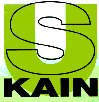 Rue Montgomery, 71					
7540	KAIN						Tél. : 069/89.03.89						Fax : 069/89.03.80Mail : accueil@sukain.beSite web : www.sukain.beChers Parents,Nous tenons à vous remercier de la confiance que vous nous témoignez.Sachez que toute l’équipe éducative sera soucieuse de l’épanouissement de votre enfant tout au long de l’année scolaire 2020-2021.A l’approche de la rentrée scolaire, les directives ministérielles nous permettent d’organiser un retour presque ordinaire ; les informations disponibles à ce jour sont les suivantes :Les parents des élèves de premières années seront autorisés à accompagner leur(s) enfant(s) (à titre exceptionnel) ce 1er septembre dans la cour de récréation.Agenda du mois de septembre :Les directives ministérielles entraînent également d’autres modifications dans l’organisation de l’établissement tels que :Les élèves auront un horaire de cours complet (5jours/5) et l’obligation scolaire est de nouveau en vigueur,Le port du masque est obligatoire dès l’entrée, au sein de l’école et jusqu’à la sortie de l’enceinte de l’école. Dans le cas où l’élève n’aurait pas de masque, il lui sera possible de se présenter à l’accueil pour en acquérir un au prix de 0,75 centimes,Le lavage des mains est un point essentiel dans la lutte contre le Covid-19 ; nous voulons donc que nos élèves soient vigilants et réalisent cet acte lors de leur entrée dans l’école de manière autonome,Les cantines peuvent ré-ouvrir mais les élèves devront manger par « groupe classe »,Les activités extra-muros sont suspendues jusqu’à nouvel ordre mais les stages pourront reprendre,Les accès à l’école seront restreints. Seul les élèves, l’équipe pédagogique et les personnes ayant pris un rendez-vous pourront entrer dans l’école.Nous espérons pouvoir compter sur votre bienveillance et celle de votre enfant pour que l’on puisse vivre cette rentrée assez particulière dans les meilleures conditions possibles.		Nous espérons que vous avez pu jouir pleinement des vacances et nous vous assurons, chers parents, de notre entier dévouement.La direction et toute l’équipe éducative.  Mardi 1/09/201ère année Commune,1ère Différenciée 9h30 à 11h55     Mardi 1/09/202e année Commune et 2è année complémentaire (2S)2e Différenciée13h à 15h30     Mardi 1/09/203e année 13h à 15h30     Mardi 1/09/204e année 13h à 15h30       Mardi 1/09/205e année 14h à 15h30      Mardi 1/09/206e - 7e - CEFA14h à 15h30      Mercredi2/09/20Horaire normal de cours pour TOUTES les classes8h05 à 11h55Jeudi 3/09/201ère année Commune,1ère Différenciée 2e année Commune et 2è année complémentaire (2S)2e Différenciée8h45 à 15h30Jeudi 3/09/203e année 4e année 9h30 à 15h30Jeudi 3/09/205e année 6e - 7e - CEFA10h45 à 15h30Vendredi
4/09/20Horaire normal des cours8h05 à 15h30 (en fonction de l’horaire)Jeudi 03/09 
dès 8h30Mot de la direction et présentation des équipes éducatives aux élèves dans la cour intérieure ce qui explique les rentrées successives des degrésDès le mercredi 02/09Distribution des manuels scolaires (tarifs à consulter sur www.sukain.be)Jeudi 3/09Reprise de l’étude du soir de 15h30 à 17h30 
(tous les jours sauf le mercredi)Mardi 08/09Photos scolairesJeudi 17/09 à 18h30Première réunion de parents et informations Smartschool